OŠ Antona Globočnika Postojna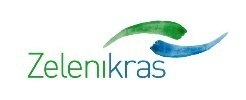 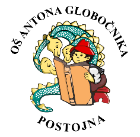 Cesta na Kremenco 2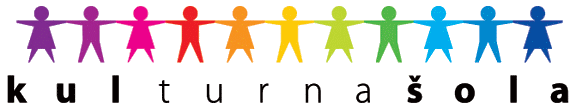 6230 PostojnaTel: 05 7000 300, Fax: 05 7000 314http://www.osagpostojna.si/E-mail: os.antona-globocnika-po@guest.arnes.siVLOGA ZA POMOČ PRI PLAČILU OBVEZNOSTI IZ SREDSTEV ŠOLSKEGA SKLADA Oče/mati/skrbnik ___________________________________ prosim, da za mojega                                                                                 Ime in priimek - tiskano otroka______________________________________ iz________ razreda  s sredstvi                                           Ime in priimek – tiskano                    Šolskega sklada OŠ Antona Globočnika Postojna omogočite (IZPOLNITE USTREZNO) celotno plačilo stroška  _____________________________________________   v znesku _______€.             namen  (šola v naravi, tečaj, ekskurzija, ogled predstave...) delno plačilo stroška  _____________________________________________  v znesku _______€.             namen (šola v naravi, tečaj, ekskurzija, ogled predstave...)  Razlogi za vlogo (OZNAČITE  S KRIŽCEM /X/  V ZADNJI RUBRIKI):  OBVEZNE PRILOGE (na vpogled): veljavna odločba o otroškem dodatku veljavna odločba o prejemanju denarne socialne pomoči dokazilo o brezposelnosti ustrezna dokazila glede specifike v družini DATUM:___________________ 	PODPIS:_______________________________     Osebni podatki se bodo obdelali skladno z določili Zakona o varstvu osebnih podatkov, Splošne Uredbe o varstvu podatkov ter skladno z določili Pravilnika o zbiranju, obdelavi in zavarovanju osebnih podatkov, ki velja v zavodu. Osebne podatke bomo obdelali izključno za namen odločanja o dodelitvi sredstev iz sklada in jih bomo hranili skladno z veljavno-pravno zakonodajo oz. dokler bo trajal namen obdelave.KRITERIJ LESTVICA ŠTEVILO TOČK OZNAČITE(X)Prejemanje denarne socialne pomoči DA 2 Višina otroškega dodatka(dohodkovni razredi se nanašajo na otroški dodatek in so opredeljeni v 22. členu Zakona o uveljavljanju pravic iz javnih sredstev) 1. skupina 8 Višina otroškega dodatka(dohodkovni razredi se nanašajo na otroški dodatek in so opredeljeni v 22. členu Zakona o uveljavljanju pravic iz javnih sredstev) 2. skupina6 Višina otroškega dodatka(dohodkovni razredi se nanašajo na otroški dodatek in so opredeljeni v 22. členu Zakona o uveljavljanju pravic iz javnih sredstev) 3. skupina4 Višina otroškega dodatka(dohodkovni razredi se nanašajo na otroški dodatek in so opredeljeni v 22. členu Zakona o uveljavljanju pravic iz javnih sredstev) 4. skupina2 Brezposelnost staršev obeh staršev 4 Brezposelnost staršev enega starša  2 Število otrok v družini 1 1 Število otrok v družini 2 2 Število otrok v družini 3 in več  3 ali več Enostarševska družina DA 2 Specifika v družini bolezni1 Specifika v družini nesreče2Specifika v družini trenutna materialna stiska3Specifika v družini dolgotrajna bolniška4Specifika v družini invalidnost5